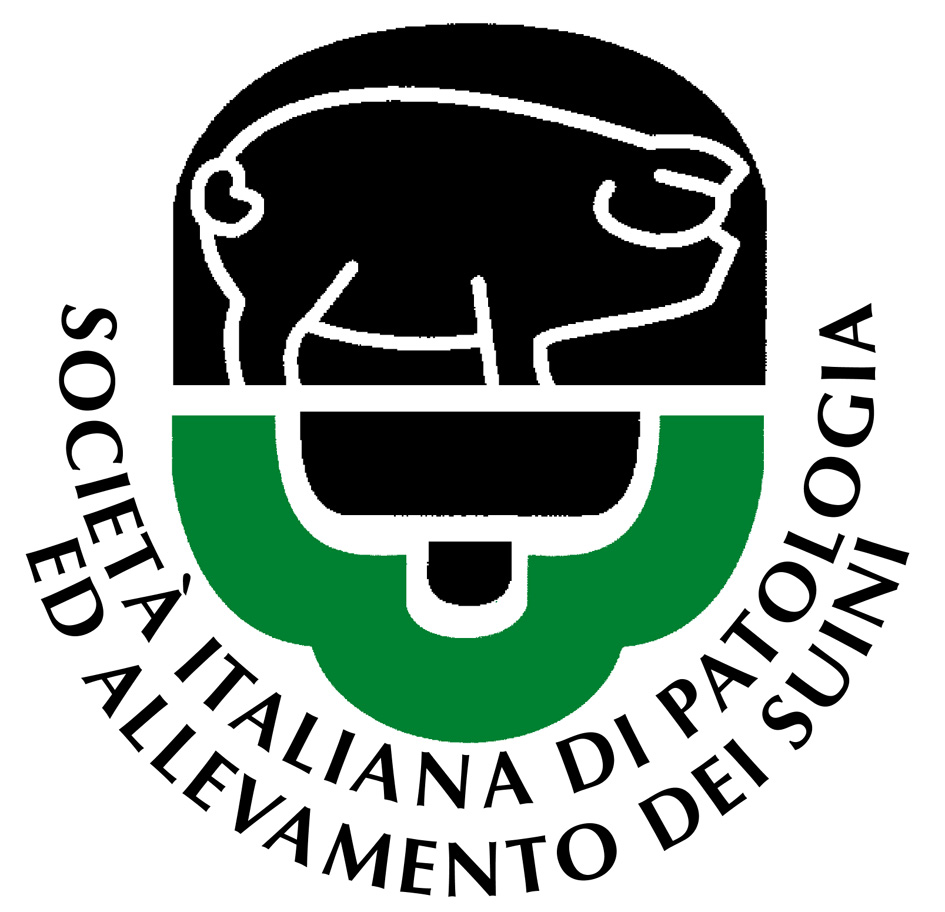 SIPASCF: 00669600355IL SOTTOSCRITTO __________________________________________NATO IL_______________A_____________________________CODICE FISCALE__________________________________RECAPITO TELEFONICO_________________________________________RESIDENTE IN__________________________________ VIA_____________________________________________________________CAP __________________ PROV. __________INDIRIZZO E_MAIL ________________________________________________________LAUREATO IN MEDICINA VETERINARIA IN DATA________________________chiede di essere iscritto gratuitamente alla SIPAS per il biennio 2016-2017.Allega a tal fine copia del certificato di laurea.INFORMATIVA SULLA PRIVACY (D. LGS. 196 DEL 30 GIUGNO 2003)Gentile Cliente, desideriamo informarLa che il nuovo D.Lgs. n. 196 del 30 Giugno 2003 prevede la tutela delle persone fisiche e di altri soggetti rispetto al trattamento dei dati personali.Secondo il D.Lgs. indicato, tale trattamento sarà improntato ai principi di correttezza, liceità e trasparenza e di tutela della Sua riservatezza e dei Suoi diritti.Ai sensi degli artt. 7 e 13 del D.Lgs. predetto, Le forniamo quindi le seguenti informazioni:1. I dati raccolti vengono trattati esclusivamente per le seguenti finalità:a) instaurare rapporti con l'utenza per portare a termine un rapporto di lavoro; b) ottemperare agli obblighi di legge2. Il trattamento sarà effettuato con le seguenti modalità: raccolta dati presso l’interessato; raccolta dati presso pubblici registri; registrazione ed elaborazione su supporto cartaceo; registrazione ed elaborazione su supporto elettronico; organizzazione e mantenimento dei dati in archivi cartacei ed elettronici; comunicazione di dati a terzi soggetti pubblici e privati come meglio descritto al successivo punto 4. I dati saranno raccolti, elaborati, comunicati e conservati per il tempo strettamente necessario agli obblighi, alle finalità e ai compiti di cui al precedente punto 1.3. Il conferimento dei dati è obbligatorio per quanto attiene i dati necessari agli adempimenti di legge relativi all’esecuzione dei rapporti contrattuali con la società, e l'eventuale rifiuto a fornire tali dati potrebbe comportare la mancata o parziale esecuzione del contratto, quindi la mancata prosecuzione del rapporto. Il conferimento di altri dati, se richiesti, è facoltativa e la mancata fornitura degli stessi non ha conseguenze.4.  a) I dati saranno comunicati a: MV Congressi al fine di permettere l’utilizzo completo dei servizi offerti da SIPAS soprattutto per usufruire di comunicazioni di aggiornamento su futuri eventi analoghi potenzialmente di suo interesse; consulenti esterni incaricati di operazioni di elaborazione e/o consulenza per i sostituti d’imposta; soggetti pubblici a cui i dati devono essere comunicati per legge quali gli enti previdenziali ed assistenziali, gli uffici finanziari, ecc.. La comunicazione dei dati verrà attuata nei limiti strettamente pertinenti agli obblighi, ai compiti e alle finalità di cui al precedente punto 1.b) Inoltre, dati i potranno essere comunicati a strutture private nostre collaboratrici anche fuori dal territorio nazionale, con la finalità di attivare contatti commerciali. La informiamo che il conferimento di questi dati è facoltativo e l'eventuale rifiuto a fornirli non ha alcuna conseguenza.5. Il titolare del trattamento è: SIPAS6. In ogni momento potrà esercitare i Suoi diritti nei confronti del titolare del trattamento, ai sensi dell'articolo 7 del D.lgs.196/2003.AUTORIZZAZIONE AL TRATTAMENTO DEI DATI              □   Autorizzo                                                 □      Non autorizzo LUOGO ______________________ DATA _____________________       FIRMA ______________________________________________